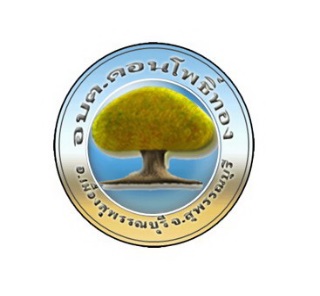 รายงานแนวทางในการติดตามและตรวจสภาพตลาดองค์การบริหารส่วนตำบลดอนโพธิ์ทอง อำเภอเมืองสุพรรณบุรี จังหวัดสุพรรณบุรีเพื่อให้สอดคล้องกับนโยบายของรัฐบาลที่ได้กำหนดให้ปี 2547 เป็นปีแห่งสุขภาพอนามัยคณะรัฐมนตรีได้มีมติเมื่อวันที่ 17 มิถุนายน 2546  มอบหมายให้กระทรวงมหาดไทย พิจารณารวมกับกระทรวงเกษตรและสหกรณ์ กระทรวงสาธารณสุข และหน่วยงานที่เกี่ยวข้อง เพื่อกำหนดแนวทางและดำเนินการปรับปรุงสภาพตลาดต่างๆ ของรัฐ ทั้งในส่วนของตลาดสดในกรุงเทพมหานคร ตลาดสดเทศบาล และตลาดสดขององค์การการตลาดเพื่อการเกษตร ตลอดจนแนวทางในการควบคุมดูแบและให้การสนับสนุนตลาดของเอกชนให้มีความเป็นระเบียบเรียบร้อย สะอาดและถูกสุขลักษณะกระทรวงมหาดไทยแต่งตั้งคณะกรรมการ การพิจารณาการปรับปรุงตลาด ตามคำสั่ง กระทรวงมหาดไทย ที่ 355/2546 ลงวันที่ 29 สิงหาคม 2546 แบะคณะกรรมการฯได้กำหนดแนวทางในการพัฒนาปรับปรุงตลาดให้เป็นไปตามมติคณะรัฐมนตรี โดยกำหนดหลักเกณฑ์เพื่อให้เป็นแนวทางการดำเนินการปรับปรุง (มาตรฐานตลาด)ด้านสุขลักษณะทั่วไปมีพื้นที่อากาศถ่ายเทสะดวกสินค้าประเภทอาหารและเครื่องใช้เกี่ยวกับอาหารต้องวางสูงจากพื้นไม่น้อยกว่า 60 เซนติเมตรมีที่จอดรถ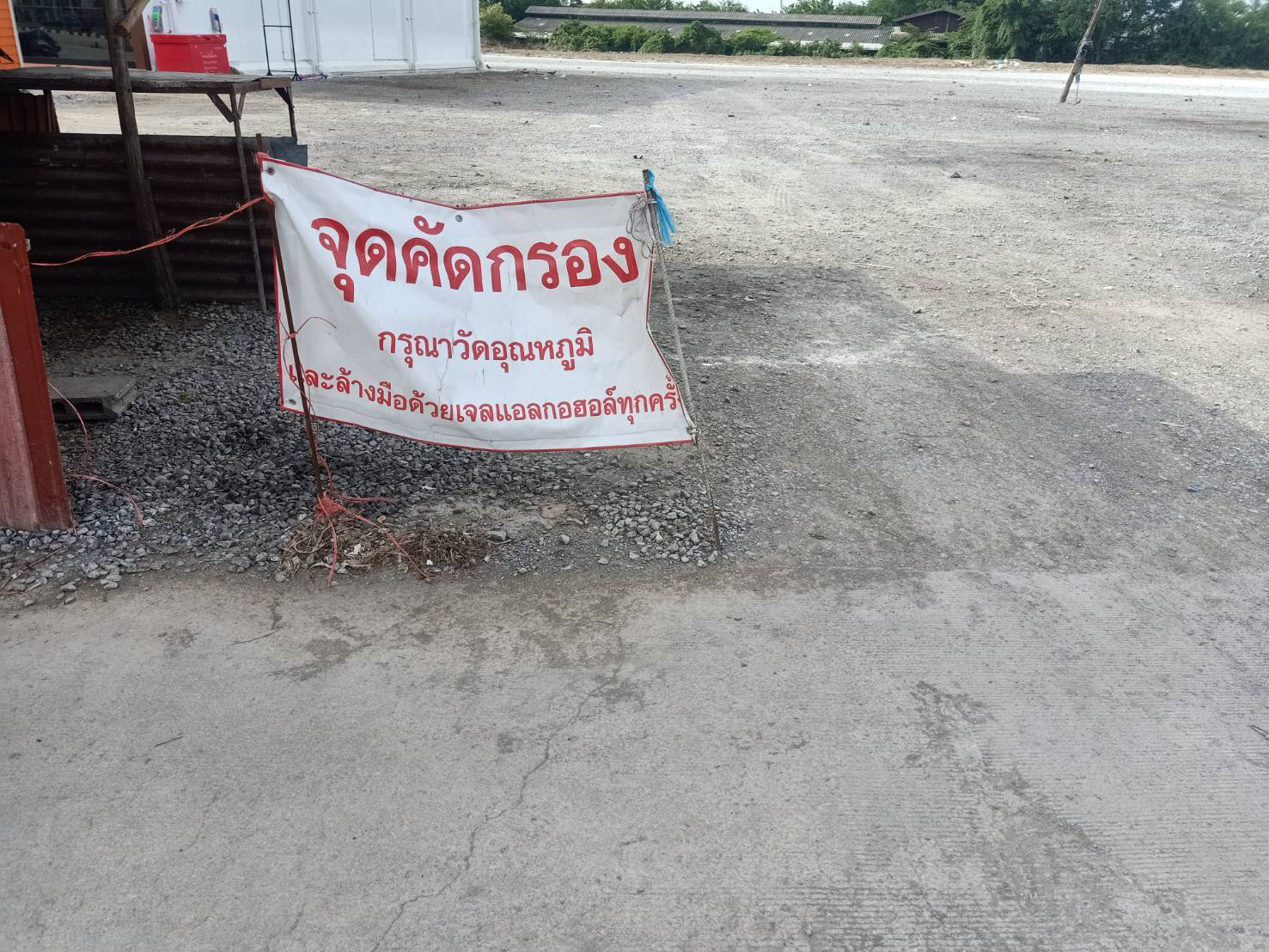 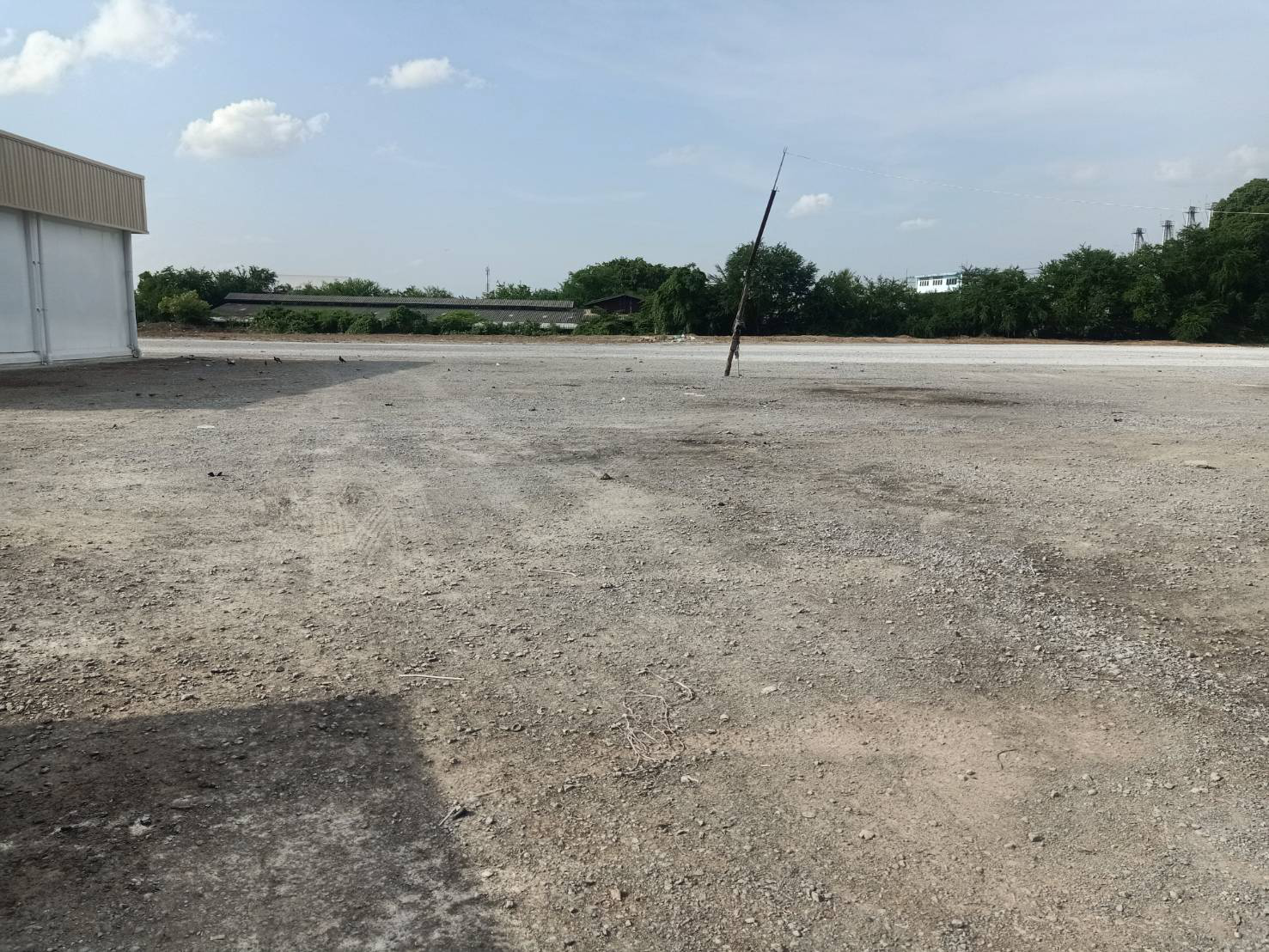 ด้านการจัดการขยะมูลฝอย2.1 ต้องมีภาชนะรองรับขยะมูลฝอยที่ถูกสุขภิบาลอย่างเพียงพอ ต้องมีถังขยะแบบคัดแยกขยะมูลฝอย และมีการคัดแยกขยะเปียก2.2  ใม่พบขยะตกหล่นบนพื้นตลาด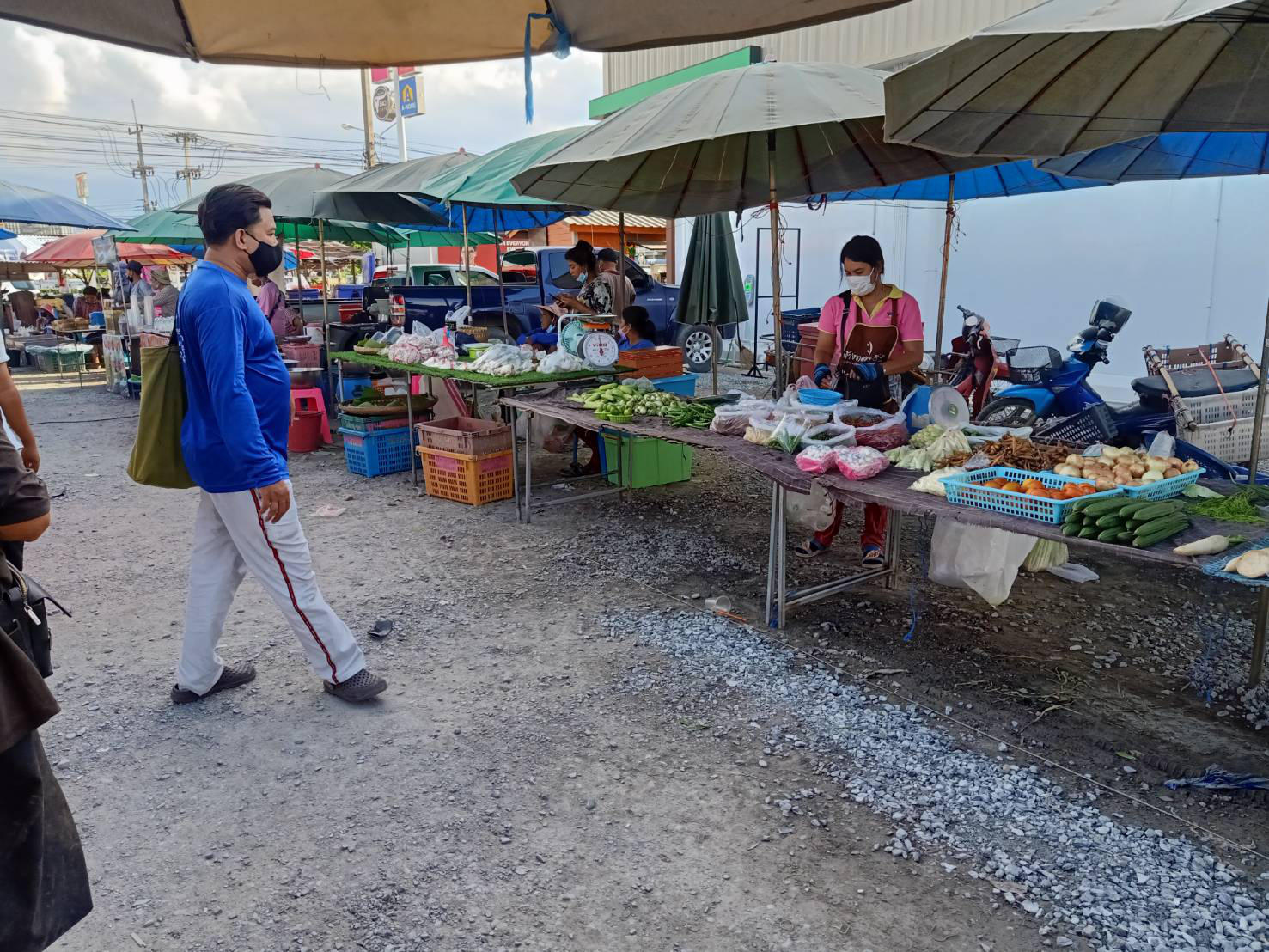  ด้านการจัดการน้ำเสีย3.1  ตลาดมีทางระบายน้ำ พร้อมฝาครอบปิดเรียบร้อย3.2  ตลาดและบริเวณโดยรอบไม่มีน้ำขังเฉอะแฉะ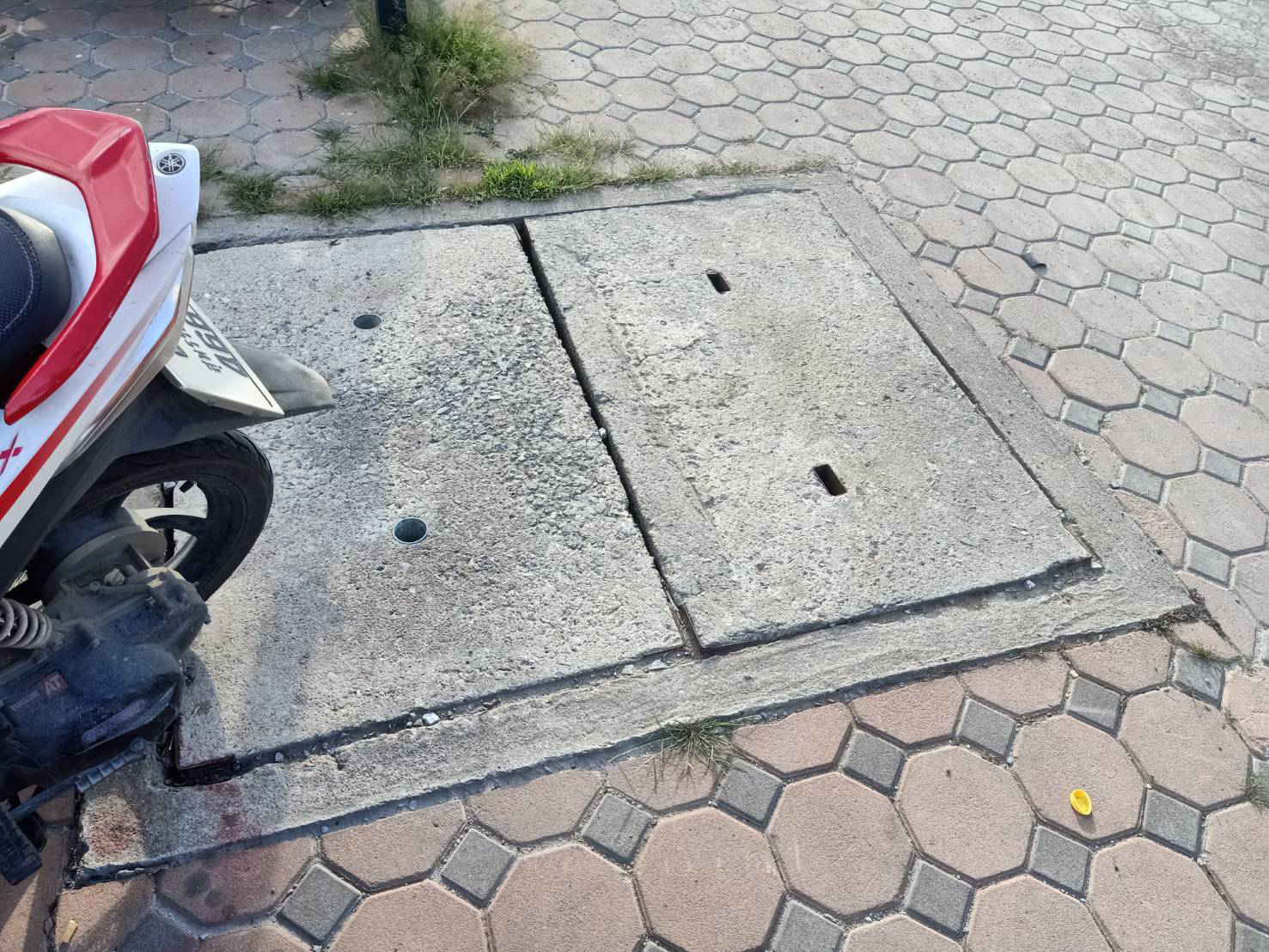 ด้านการจัดการสิ่งแวดล้อม4.1 มีห้องน้ำต้องแยกเพศ ชาย – หญิง4.2 ภายในห้องส้วมต้องไม่มีกลิ่นเหม็นและระบายอากาศได้ดี4.3 มีการทำความสะอาดตลาดอยู่เสมอด้านผู้จำหน่ายสินค้า 5.1 มีป้ายติดราคาสิค้าตามที่กฎหมายกำหนด5.2 มีตาชั่งกลางเพื่อคุมครองสิทธิของผู้ซื้อ5.3 ผู้ค้าแต่งกายสะอาดเรียบร้อย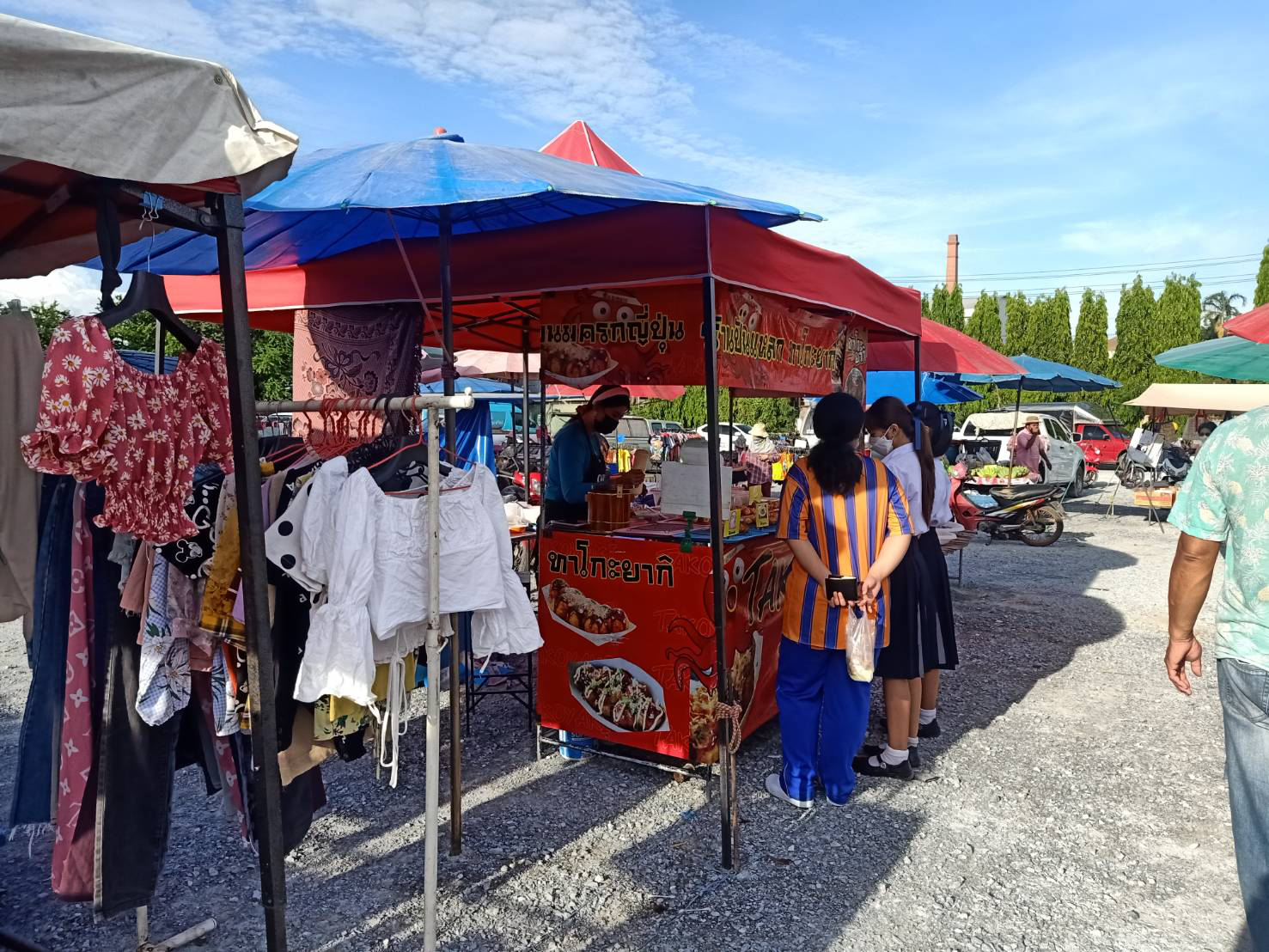  ด้านการจัดการที่เป็นมิตรต่อสิ่งแวดล้อม6.1 มีการณรงค์ให้ใช้ภาชนะหรือบรรจุอาหารที่ใช้วัสดุจากธรรมชาติ ลดการใช้พลาสติกและโฟม (NO FROM  NO PLASTIC)